AMAÇ: Hastanemiz bünyesinde bulunan 2adet jeneratörün bakımlarının düzenli olarak yapılması ve problemsiz bir şekilde çalışmasını sağlamaktır.KAPSAM:Destek hizmetler , Teknik servis birimini kapsar.FAALİYET AKIŞI:Jeneratörler bakıma alındığında jeneratör of konumuna alınır ve akü kutup başı sökülür. Jeneratörlerde yalnızca yakıt filtreleri, yağ filtreleri, hava filtreleri, yağ değişimi,ısıtıcı değişimi soğutma suyu kontrolü ve akü bakımı yapılacaktır.Bunlar haricinde bir arıza durumu oluştuğunda servis alınacaktır.Hava Filtresi DeğişimiHava temizleyicisi servis indikatörü varsa; sarı diyafram kırmızı zona girdiğinde hava temizleyicilerine bakım yapılır. Eğer yoksa senede bir defa hava filtreleri değiştirilir.Kapak tutucuları filtre gövdesinden çıkarın ve kapağı çıkarın. Elemanı çıkarın.Turbo şarjör girişini kapatın, gövdenin içini temizleyin yeni veya temizlenmiş hava filtresini takın ve sıkıştırın.Hava temizleme göstergesi varsa, sıfırlama düğmesine basarak sıfırlayın. Motorun diğer tarafındaki hava filtresi içinde 3.2. nolu maddeden itibaren bütün işlemleri tekrarlayın.Jeneratörü acil stoptan çıkartın resetleyin ve manuel start edip 5 dakika çalıştırın.Yağ Filitrelerinin DeğişimiYağ değişimi 500 çalışma saatinde bir yapılır.Yağ değişimi yapıldığında yağ filtrelerini değiştirin.Motor üzerinde yağ filtresi gövdesi var ise yağı boşaltmak için motor yağ filtresi gövdesi boşaltma valfine uygun bir hortumun ucunu tutturun hortumun diğer ucunu bir kaba bırakın.Motor yağı filtre gövdesi boşaltma valfini açın. Motor yağı filtre gövdesinin yan tarafındaki deliğin tıpasını çıkarın. Boşalmasını bekleyin.Motor yağı filtre kapağını açın. Motor yağı filtre elemanlarını çıkarın.Motor yağı filtre gövdesini temiz bir bezle silin.Yeni motor yağı filtre elemanlarını takın.Motor yağı filtre gövdesindeki O-ring contasını kontrol edin. Gerekiyorsa yeni conta takın.Motor yağı filtre kapağını takın.Filtre gövdesi boşaltma valfini kapatın. Boşaltma hortumunu çıkarın. Delik tıpasını temizleyin ve filtre gövdesini takın.Yağ filtresi DEPO TİPİ ise filtre anahtarı kullanarak bütün filtre kaidelerinin bütün eski contalarını çıkarın. Filtre takılan kaidelerin bütün conta yüzeylerini silin. Bütün eski contaların çıkarılmasına dikkat edin.Yeni filtre contasına az miktarda temiz motor yağı sürün. Yeni filtreyi yağla doldurmayın. Yeni filtreyi conta kaideye temas edinceye kadar bastırın. Filtreyi 3A tur kadar elle sıkıştırın. Aşırı sıkmamaya dikkat edin. Yeterli sıkıştırma için filtrelerin üzerindeki dönüş yönü işaretlerinden yaralanınMotor yağı filtre elemanını keserek açın içindeki metal parçacıkları kontrol edin.Motor yağ filtresi elemanında aşırı miktarda pislik çıkarsa servis temsilcisine başvurarak daha spesifik bir inceleme yaptırın.YAĞ BOŞALTMA esnasında bazı jeneratörlerde emme aygıtları kullanılmaktadır. Emme aygıtı varsa yağ haznesine ulaşmak için yan kapaklardan birini açın ve emme aygıtının temiz olmasına dikkat edin.Yağın içindeki atık parçacıklarının boşaltılması için. karteri yağ sıcakken ve motor stop etmişken boşaltın.Karter boşaltma borusu tıpasını çıkarın ve yağı uygun bir kaba boşaltın.Yağ boşaldıktan sonra karter boşaltma tıpasını takın.Motor karterine yağ ilave etmek için yağ doldurma kapağını çıkarın yağ doldurma borusuyla karteri doldurun. Ölçüm çubuğunun doğru seviyesini aşmamasına dikkat edin. Motoru çalıştırmadan önce yağ seviyesinin kontrol çubuğunun MOTOR ÇALIŞMIYOR-YAĞ SOĞUK tarafında doğru seviyede olmasına dikkat edin.NOT : Tüm filtrelere yağ doldurmak için yakıt vanası kapalı iken maj motorunu çalıştırın,ancak bundan sonra motoru çalıştırın. Yoksa krank şafta ve yataklara zarar verebilir.Göstergede yağ basıncını 70 kpa görünceye kadar motoru yakıt hattı kapalı olarak çalıştırın. Yakıt hattını açın, motoru çalıştırın ve sızıntıları kontrol edin.Yakıt Filtresi DeğişimiHer 1000 saatte bir değiştirilir.Eğer ön yakıt filtresi varsa her parça değişiminde temizlenmelidir.Ön Yakıt Filtresinin TemizlenmesiÖn yakıt filtresinin kapağındaki somunu gevşetin ve kılıfı çıkarın.Filtre elemanlarını çıkarın. Elemanı ve kılıfı yanıcı olmayan bir eriyik ile temizleyin.İki kapak contasını inceleyin ve yerine takın. Gerekirse yeni contalar takın.Temizlediğiniz filtre elemanını ve kılıfı yerine takın.Ana Yakıt Filtresinin DeğiştirilmesiYakıt hattı vanasını kapatın. Boşaltma hortumunun bir ucunu boşaltma vanasına takın. Hortumun diğer ucunu yakıtı boşaltacağınız kabın içine koyun.Boşaltma vanasını açın. Havalandırma tapasını çıkarın ve yakıt filtresi gövdesini boşaltın.Filtre gövdesindeki kapağı çıkarın.Kullanılmış filtre elemanını gövdeden çıkarın. Filtre gövdesindeki tüm tortuları silin.Yeni filtre elemanlarını takın. O-ring contasını inceleyin gerekiyorsa yeni conta takın. Kapağı takın.Havalandırma tapasını takın. Yakıt hattı boşaltma vanasını kapatın ve boşaltma hortumunu çıkarın.Yakıt hattı vanasını açın.Yakıt besleme pompasını elle çalıştırın. Yakıt sistemindeki yakıt dönüş hattından yakıt deposuna yakıt gelinceye kadar pompayı çalıştırmaya devam edin.Soğutma Suyu KontrolüSoğutma sistemi ağıdaki durumlarda temizlenmeli/yıkanmalıdır.Soğutma suyu çok kirlenmişse,Motor sık sık aşırı ısınıyorsa,Soğutma sisteminde köpüklenme görülüyorsa,Yağ soğutucusu bozulduğu için soğutma sistemine yağ giriyorsa,Soğutma suyuna yakıt giriyorsa ve soğutma suyunu kirletmişse.Eğer soğutma suyunda minimum seviyenin altında bir azalma varsa distile su ilave et.Akülerin KontrolüHer akü hücresindeki elektrolit seviyesini kontrol edin. Doldurma kapaklarını çıkarın.Doldurma kapaklarına elektrolit dökün.Su ilavesi gerekiyorsa distile su kullanın.Kablo kelepçelerini ve akü terminallerini temizleyin.Kablo kelepçelerini ve terminallerini petrol jeli, silikon yağı ile yağlayın.Kablo kelepçelerini akü terminallerine takın ve sıkıştırın.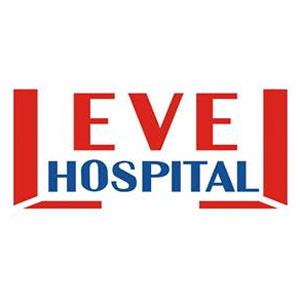 TEKNİK HİZMETLER JENERATÖR BAKIM TALİMATIDÖKÜMAN KODUMC.TL.46TEKNİK HİZMETLER JENERATÖR BAKIM TALİMATIYAYIN TARİHİ02.01.2017TEKNİK HİZMETLER JENERATÖR BAKIM TALİMATIREVİZYON TARİHİ00TEKNİK HİZMETLER JENERATÖR BAKIM TALİMATIREVİZYON NO00TEKNİK HİZMETLER JENERATÖR BAKIM TALİMATISAYFA1/3TEKNİK HİZMETLER JENERATÖR BAKIM TALİMATIDÖKÜMAN KODUMC.TL.46TEKNİK HİZMETLER JENERATÖR BAKIM TALİMATIYAYIN TARİHİ02.01.2017TEKNİK HİZMETLER JENERATÖR BAKIM TALİMATIREVİZYON TARİHİ00TEKNİK HİZMETLER JENERATÖR BAKIM TALİMATIREVİZYON NO00TEKNİK HİZMETLER JENERATÖR BAKIM TALİMATISAYFA2/3TEKNİK HİZMETLER JENERATÖR BAKIM TALİMATIDÖKÜMAN KODUMC.TL.46TEKNİK HİZMETLER JENERATÖR BAKIM TALİMATIYAYIN TARİHİ02.01.2017TEKNİK HİZMETLER JENERATÖR BAKIM TALİMATIREVİZYON TARİHİ00TEKNİK HİZMETLER JENERATÖR BAKIM TALİMATIREVİZYON NO00TEKNİK HİZMETLER JENERATÖR BAKIM TALİMATISAYFA3/3HAZIRLAYANKONTROL EDENONAYLAYANTEKNİK SERVİSPERFORMANS VE KALİTE BİRİMİBAŞHEKİM